       «Люблю тебя, мой край родной!»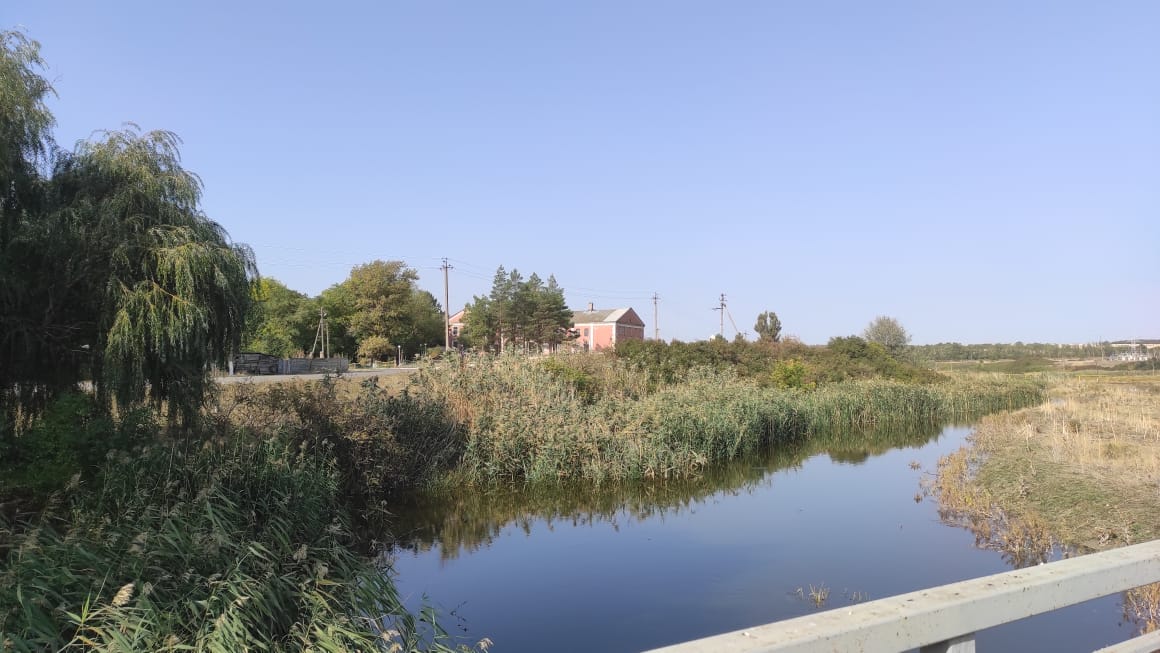 Эссе.Я горжусь нашей великой Родиной, её лесами и полями, ее песнями, её трудолюбивыми и талантливыми людьми. Но у каждого из нас есть своя Малая Родина. Малая родина - то место, где ты родился, - это дом, где ты, заливаясь смехом, делаешь первые шаги, где впервые сказал слово мама, но ещё и человеческие взаимоотношения, уклад жизни и традиции. Это место, где живут наши родители, где мы растём, учимся, играем с друзьями. Ничто на земле не может быть ближе, милее, чем, то место, где ты провел свои детские годы. У каждого человека есть своя родина. У одних - это большой город, у других - маленькая деревенька, но все люди любят её. И куда бы мы ни уехали, нас всегда тянет на родину, в те места, где мы выросли. Родина необязательно должна быть большой. Это может быть какой-нибудь уголок нашего города, поселка. Здесь наша история,  и каждый человек должен знать историю своего края, его людей. В этом частица нашего счастья.Почему же нас так манит туда? Наверное, потому что мы там родились и выросли. Именно там мы впервые сказали своё первое слово, сделали первый шаг, пошли в школу, познакомились со многими людьми. Вроде бы шагаешь по улице, смотришь по сторонам, и кажется, что все прохожие незнакомые тебе, но все равно в каждом из них есть что-то такое родное и светлое.Моей малой родиной является село Ефремовка. Я родилась и продолжаю жить в этом селе. И как же тут прекрасно: красивые поля, замечательная речка, доброжелательные люди. У нас очень богатая природа. Много зелени, цветов. В с. Ефремовка протекает река Мокрый Еланчик. Река Мокрый Еланчик берет свое начало в окрестностях города Амвросиевка (Донецкая область, Украина), протекает по территории Матвеево-Курганского и Неклиновского районов Ростовской области, впадает в Таганрогский залив Азовского моря возле западной окраины села Весело-Вознесенка. В разное время года наше село красиво по-особенному. Осень раскрашивает село разными красками: жёлтыми, красными, оранжевыми. А как хорошо зимой! Деревья покрываются изморозью, это выглядит чудесно!  Лето - время солнечных и теплых дней. А как прекрасно, выйдя вечером на улицу,  слушать пение светлячка. Как прекрасно проснуться рано утром под пение птиц, когда ещё всё село спит, почувствовать глоток прохлады.Самая любимая пора в селе – это весна. Трудно избавиться от удивительного восхищения природы в весеннюю пору. Когда можно часами сидеть на берегу тихой, спокойной реки Мокрый Еланчик и смотреть, как тянутся высоко над головой белые, пушистые облака, как зеленеет трава на полях и как распускаются цветы весны. Каждая такая минута прибавляет ещё одну крупицу любви к Родине.  Весной наше село становится зелёным, люди около своих домов высаживают много разнообразных цветов, которые цветут до поздней осени. А как приятно смотреть на цветущие фруктовые деревья: на яблони, груши, сливы, вишни. Словно девушки надели белые платья. Приятный аромат разносится повсюду.Какой же замечательный воздух около нашей речки! Летом можно охладиться и искупаться в реке, осенью отправиться на рыбалку, а зимой покататься на льду. Я люблю свое село!Возможно, известная поговорка права, что каждый кулик своё болото хвалит. Но без этой самой «хвалы», которую проще заменить словом любовь, невозможно представить такое понятие как патриотизм. Ведь развить в себе данное чувство нужно начинать с небольшого, по крайней мере, с уважения к отчему дому и земле, которая тебя вырастила, и которую ты называешь родным краем.Люблю тебя, мой край родной!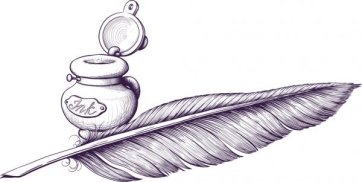 